     КАРАР                                                                    ПОСТАНОВЛЕНИЕ «14 » январь  2021 й.               10              «14 » января 2021г.Об утверждении Порядка проведения операций со средствами юридических лиц, не являющихся участниками бюджетного процесса, бюджетными и автономными учреждениями В соответствии с пунктом 2 статьи 78.1 Бюджетного кодекса Российской Федерации администрация сельского поселения Ташлинский сельсовет муниципального района постановляет:1. Утвердить прилагаемый Порядок проведения операций со средствами юридических лиц, не являющихся участниками бюджетного процесса, бюджетными и автономными учреждениями.2. Настоящее постановление вступает в силу с 1 января 2021 года.3. Контроль за исполнением настоящего Постановления оставляю за собой.Глава сельского поселения:                                И.С.Хасанов                                  УТВЕРЖДЕНпостановлением администрациисельского поселения Ташлинский сельсовет МР  Гафурийский районРеспублики Башкортостанот 14.01.2021 №10Порядок проведения операций 
со средствами юридических лиц, не являющихся участниками бюджетного процесса, бюджетными и автономными учреждениями1. Настоящий Порядок устанавливает порядок проведения операций 
со средствами юридических лиц, не являющихся участниками бюджетного процесса, бюджетными и автономными учреждениями, выделенными 
из бюджета сельского поселения Ташлинский сельсовет муниципального района Гафурийский район Республики Башкортостан (далее - клиент), которым 
в установленном законодательством Российской Федерации 
и Республики Башкортостан открывается лицевой счет в Администрации сельского поселения Ташлинский сельсовет муниципального района Гафурийский район  Республики Башкортостан (далее – Администрация сельского поселения).2. При осуществлении операций со средствами клиента информационный обмен между клиентом и Администрацией сельского поселения осуществляется в электронной форме с применением средств электронной подписи (далее – электронная форма) в соответствии с законодательством Российской Федерации и Республики Башкортостан и иными нормативными правовыми актами.Если у клиента или Администрации сельского поселения отсутствует техническая возможность информационного обмена в электронной форме, обмен информацией между ними осуществляется с применением документооборота на бумажных носителях с одновременным представлением документов на машинном носителе (далее - бумажный носитель).3. Учет средств клиента, выделенных на обеспечение его деятельности, осуществляется на казначейском счете по коду вида 03225 «Средства юридических лиц, не являющихся участниками бюджетного процесса, бюджетными и автономными учреждениями, источником финансового обеспечения которых являются средства бюджетов субъектов Российской Федерации» (далее – казначейский счет) для осуществления и отражения операций с денежными средствами юридических лиц, не являющихся участниками бюджетного процесса, бюджетными и автономными учреждениями, открытом Администрации сельского поселения в Управлении Федерального казначейства по Республике Башкортостан.4. Для проведения операций клиент представляет в Администрацию сельского поселения 
в электронной форме или на бумажном носителе распоряжение на совершение казначейских платежей по форме в соответствии с порядком исполнения бюджета сельского поселения Ташлинский сельсовет муниципального района Гафурийский район Республики Башкортостан по расходам и источникам финансирования дефицита бюджета сельского поселения Ташлинский сельсовет муниципального района Гафурийский район Республики Башкортостан утвержденным постановлением сельского поселения Ташлинский сельсовет  муниципального района Гафурийский район Республики Башкортостан от  14  января 2021 года №10   (далее – распоряжение).5. Распоряжение принимается к исполнению в случае если суммы, указанные в распоряжении, не превышают остаток средств на лицевом счете клиента.6. В случае если форма или содержание распоряжения не соответствуют установленным требованиям или подписи ответственных лиц будут признаны не соответствующими образцам, имеющимся в Карточке образцов подписей 
(в случае представления распоряжения на бумажном носителе), не позднее срока, установленного пунктом 7 настоящего Порядка:при представлении распоряжения на бумажном носителе клиенту возвращается  распоряжение с приложением Протокола по форме в соответствии с порядком санкционирования оплаты денежных обязательств получателей средств бюджета сельского поселения Ташлинский сельсовет муниципального района Гафурийский район Республики Башкортостан и администраторов источников финансирования дефицита бюджета сельского поселения Ташлинский сельсовет муниципального района Гафурийский район Республики Башкортостан;при представлении распоряжения в электронной форме клиенту направляется Протокол в электронной форме.7. Представленное клиентом распоряжение, соответствующее требованиям настоящего Порядка, исполняется не позднее второго рабочего дня, следующего за днем его представления в Администрацию сельского поселения.8.  Администрация сельского поселения в день поступления выписки с казначейского счета учитывает операции со средствами клиента на лицевом счете клиента.Суммы возврата дебиторской задолженности, образовавшейся у клиента 
в текущем финансовом году, учитываются на лицевом счете клиента, 
как восстановление выплат.9. Не позднее дня поступления выписки с казначейского счета клиенту направляется Выписка из лицевого счета для учета операций неучастника бюджетного процесса с приложением документов, на основании которых были отражены операции.10. Суммы, зачисленные на казначейский счет для осуществления 
и отражения операций с денежными средствами юридических лиц, 
не являющихся участниками бюджетного процесса, бюджетными 
и автономными учреждениями на основании расчетных документов (распоряжений), в которых не указан и (или) указан ошибочный номер (раздел) лицевого счета клиента, учитываются Администрацией сельского поселения в составе общего остатка на казначейском счете для осуществления и отражения операций с денежными средствами юридических лиц, не являющихся участниками бюджетного процесса, бюджетными и автономными учреждениями (лицевом счете для учета операций неучастника бюджетного процесса).11. В случае если в расчетном документе (распоряжении), суммы 
по которому отнесены к невыясненным поступлениям юридических лиц, 
не являющихся участниками бюджетного процесса, бюджетными 
и автономными учреждениями, указаны ИНН (ИНН и КПП) клиента, Администрация сельского поселения не позднее следующего рабочего дня после зачисления средств на казначейский счет для осуществления и отражения операций с денежными средствами юридических лиц, не являющихся участниками бюджетного процесса, бюджетными и автономными учреждениями, формирует и направляет предполагаемому клиенту Запрос на выяснение принадлежности платежа по форме согласно приложению № 1 к настоящему Порядку (далее – Запрос).12. Для уточнения невыясненных поступлений клиент представляет 
в  Администрацию сельского поселения уведомление об уточнении операций клиента по форме согласно приложению № 2 к настоящему Порядку (далее – уведомление).Невыясненные поступления подлежат уточнению в течение 10 рабочих дней со дня их поступления на казначейский счет для осуществления 
и отражения операций с денежными средствами юридических лиц, 
не являющихся участниками бюджетного процесса, бюджетными 
и автономными учреждениями, а в случае направления Администрацией сельского поселения клиенту Запроса - в течение 10 рабочих дней со дня получения Запроса клиентом.В случае если в течение указанного срока клиент не представил 
в Администрацию сельского поселения  уведомление, Администрация сельского поселения не позднее двух рабочих дней с момента истечения срока представления уведомления формирует распоряжение на возврат указанных средств плательщику.Суммы поступлений на казначейский счет для осуществления 
и отражения операций с денежными средствами юридических лиц, 
не являющихся участниками бюджетного процесса, бюджетными 
и автономными учреждениями, отнесенные к невыясненным поступлениям, результаты выяснения (уточнения) их принадлежности, а также операции 
по возврату невыясненных поступлений плательщику отражаются Администрацией сельского поселения в Ведомости учета невыясненных поступлений по счету 
по форме согласно приложению № 3 к настоящему Порядку.БАШҠОРТОСТАН РЕСПУБЛИКАҺЫҒАФУРИ РАЙОНЫ
МУНИЦИПАЛЬ РАЙОНЫНЫҢ
ТАШЛЫ АУЫЛ СОВЕТЫ
АУЫЛ БИЛӘМӘhЕХАКИМИӘТЕ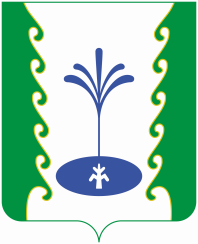 РЕСПУБЛИКА БАШКОРТОСТАНАДМИНИСТРАЦИЯ СЕЛЬСКОГО ПОСЕЛЕНИЯ ТАШЛИНСКИЙ СЕЛЬСОВЕТМУНИЦИПАЛЬНОГО РАЙОНА ГАФУРИЙСКИЙ РАЙОН